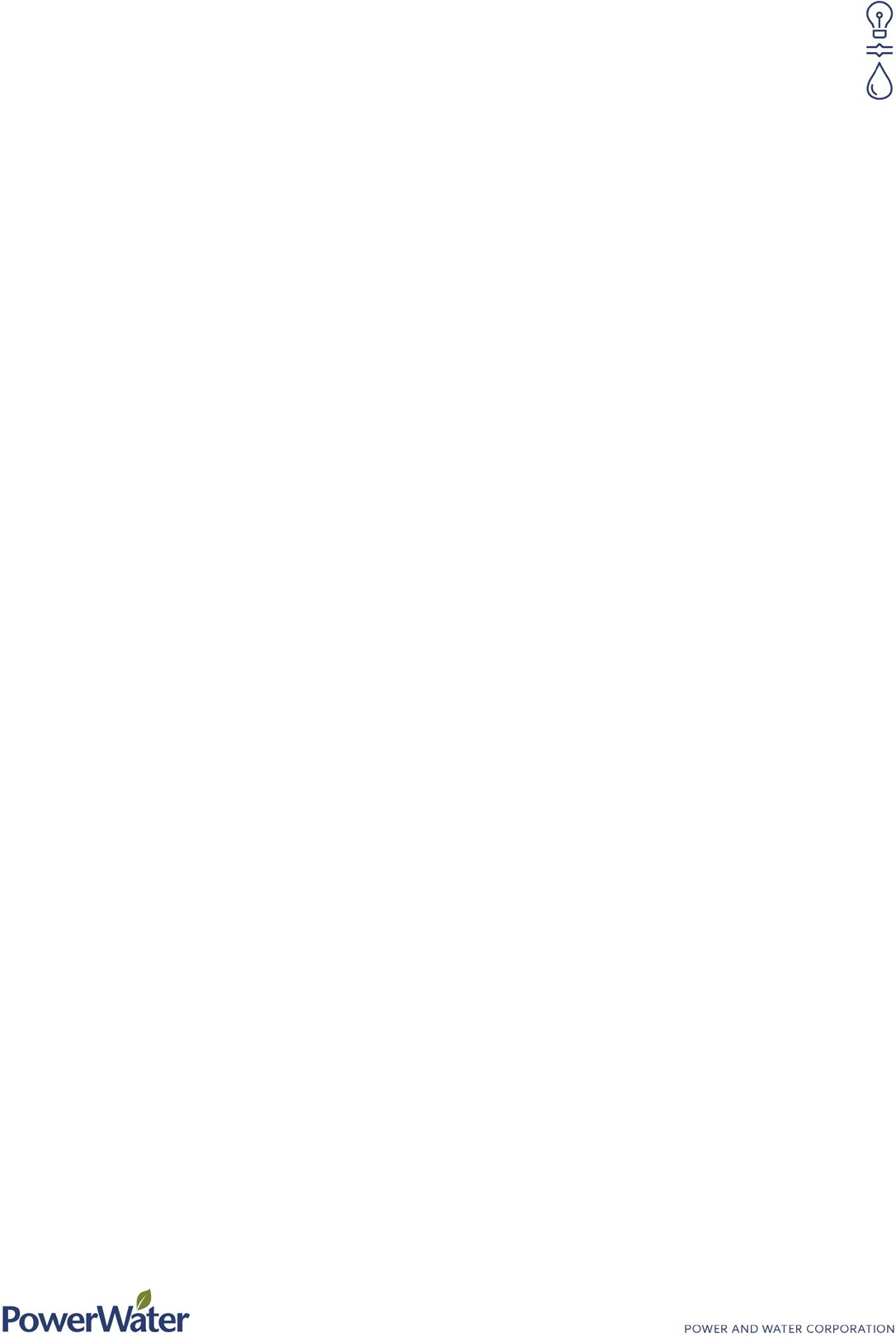 Power and Water Corporation Consultancy Services – Simplified TermsDocument version controlTERMS AND CONDITIONSFORMATION OF CONTRACTA binding contract is formed when Power and Water Corporation (ABN 15 947 352360) (PWC) issues a purchase order or ‘notice of acceptance’ (Order) to the person or entity referenced in the Order (Consultant) in connection with the Consultant’s response to the relevant request documentation issued by PWC for the Services.The contract referred to in clause 1(a) (Contract) will be between PWC and the Consultant, and will be comprised of:the Order (which may be comprised of one or more documents);the relevant request documentation issued by PWC (including, without limitation, all documents setting out the scope of, and PWC’s requirements for, the Services issued by PWC prior to the issue of the Order);the    relevant    parts    of    the    Consultant’s   response   to	that request documentation specifying the Services and charges; andthese terms and conditions.The terms and conditions of this Contract will apply to the exclusion of all other terms and conditions, including any other terms and conditions:contained in, or endorsed upon:the Consultant’s response to the request documentation issued by PWC; andany correspondence, invoices or documents issued by the Consultant in connection with this Contract; orotherwise stated by the Consultant.Nothing in this Contract prohibits PWC from acquiring services that are the same as or similar to the Services at any time from any other person.TERMUnless otherwise specified in the Order, this Contract continues until the completion of the Consultant’s obligations under this Contract.PROVISION OF SERVICESProvision of ServicesOn and from the issue of the Order, PWC appoints the Consultant, and the Consultant agrees, to provide:the services required by PWC as specified in this Contract;any incidental or related services not specifically described in this Contract that are reasonably required for the proper provision of the services specified in this Contract; andany outputs of the services specified in clauses 3(a)(i) and 3(a)(ii) (Deliverables),(together, the Services).The Consultant must provide the Services:in a timely, efficient, diligent and proper manner using reasonable care, skill and diligence;at the location specified by PWC (if any);in accordance with the timetable specified in this Contract or, if no timetable is specified, in accordance with the reasonable timeframes specified by PWC;using any particular resources or Personnel of the Consultant expressly set out in this Contract (for example, a particular named person);in accordance with all applicable laws and regulations, best industry practice and the reasonable direction of PWC; andotherwise in accordance with this Contract.The Services must comply with the standards, specifications and requirements specified in this Contract.Consultant’s ResponseIf directed by PWC, the Consultant must comply with the Consultant’s response to the relevant request documentation issued by PWC to the extent that any matter or thing addressed in that response is not provided for in this Contract.ResourcesThe Consultant must use a sufficient number of suitably trained, qualified, skilled and experienced Personnel to provide the Services.Except to the extent expressly specified otherwise in this Contract, the Consultant must provide all equipment, facilities and other incidental items and materials necessary to provide the Services.LocationThe Consultant must ensure that the Services are only provided from sites from within the Northern Territory except where and to the extent PWC otherwise authorises particular Services to be provided from sites outside the Northern Territory.VariationPWC may direct the Consultant in writing to vary the Services, or some aspect of them. The charges must be adjusted as contemplated in the Order or otherwise:by reference to the value of the variation and the current charges;in accordance with any updated cost estimate provided by the Consultant and approved by PWC in writing; orin such other manner as the parties may agree at that time in writing.LOCAL CONTENTLocal Benefit CommitmentsThe Consultant acknowledges PWC’s commitment to the development of business and industry in the Northern Territory.In the Consultant’s response to the relevant request documentation issued by PWC, the Consultant made certain promises and commitments with regard to the development of business and industry in the Northern Territory, to be achieved bythe Consultant as part of this Contract. These promises and commitments form part of this Contract (and are referred to in this clause 4 as the Local Benefit Commitment).The Consultant must fulfil all aspects of the Local Benefit Commitment.Use of Local Contractors and SuppliersSubject to the Competition and Consumer Act 2010 (Cth), and unless the Consultant demonstrates to PWC that, for commercial, technical or other reasons, it is impractical to do so, in carrying out the Consultant’s obligations under this Contract, the Consultant must use:labour available within the Northern Territory;subcontractors established in the Northern Territory; andthe services located, and obtain supplies and materials supplied by businesses established, in the Northern Territory.Reporting and ReviewThe Consultant must, on written request by PWC, provide a written report in relation to its compliance with clauses 4(c) and 4(d) within the timeframe specified in PWC’s written request.The Consultant acknowledges and agrees that it must comply with the Northern Territory Government's (NTG) standards and requirements, as published from time to time, in respect of promoting local procurement in the Northern Territory (the Buy Local Plan) and that the person appointed by the NTG to provide an independent advocacy function on behalf of local industry, investigate complaints directly from local industry and act on their own initiative to audit contractors (the Buy Local Industry Advocate) may conduct audits of such compliance. The Consultant agrees to grant access rights to the Buy Local Industry Advocate to ensure the Consultant (and the Goods and Services) satisfy the Buy Local Plan.Audits will be conducted no more than once in any 12 month period  unless a second or subsequent audit during that period is required to be conducted:to investigate specific concerns of PWC or the Buy Local Industry Advocate in connection with the Consultant’s compliance under the Buy Local Plan;for compliance with Law;for the purpose of verifying the accuracy of any report provided by the Consultant in relation to a significant failure, or recurring failures, in relation to its compliance under the Buy Local Plan;for the purpose of verifying that the Consultant has undertaken any actions required as a result of a previous audit, provided that the Buy Local Industry Advocate cannot reasonably achieve that purpose without conducting an audit; or at the request of the Buyer Local Industry Advocate. In order for the Buy Local Industry Advocate to exercise any of the Buy Local Industry Advocate's audit rights under this clause, the Consultant must give the Buyer Local Industry Advocate, through PWC where necessary, full access at all reasonable times and on reasonable notice to (without limitation): all information in relation to Subcontractors and Consultant's Personnel; andall relevant software, data, records, accounts, documents, reports, records and systems (whether prepared by the Consultant or not) relating to the Consultant’s obligations under this Contract.The Consultant must do all things necessary to comply with the requirements of the Buy Local Industry Advocate in relation to this clause 4.The Consultant is liable for its own costs of any audit or inspection conducted pursuant to this clause 4.The Consultant must meet with PWC to discuss in good faith any recommendations made by the Buy Local Industry Advocate following the completion of an audit. The Consultant will act upon and immediately implement any recommendations that are necessary to ensure full compliance with the Buy Local Plan as directed by PWC or the Buy Local Industry Advocate. The cost of implementing those recommendations will be borne by the Consultant.The Consultant must ensure that any subcontract entered into for the purpose of this Contract contains an equivalent clause acknowledging and granting the Buy Local Industry Advocate the same rights as specified in this clause 4.Performance to be reported in Consultant’s Performance ReportsThe Consultant’s compliance or non-compliance with this clause 4 will be recorded in the Consultant’s Performance Report to be prepared by PWC in accordance with clause 27.PWC ENTITY BENEFICIARIES OF THE SERVICESPWC may, at its discretion:allow any PWC Entity to receive and enjoy the benefit of the Services; andinstruct the Consultant to provide some or all of the Services directly to any PWC Entity.The Consultant acknowledges and agrees that PWC, in entering into and obtaining the benefits, rights and remedies under this Contract (including the benefit of the Consultant’s obligations and the indemnities given by the Consultant), acts on its own behalf and as trustee for each relevant PWC Entity and, accordingly:PWC is able to recover from the Consultant all losses sustained, incurred or suffered by each PWC Entity, as if those losses were sustained, incurred or suffered by PWC itself; andeach PWC Entity is entitled to separately and directly enforce against the Consultant the benefits, rights and remedies conferred on PWC by this Contract.In this Contract, PWC Entity means:every past, present and future “subsidiary” (as that term is defined in theGovernment Owned Corporations Act (NT)) of PWC; andwhere any part of PWC's operations or businesses that receives the benefit  of the Services under this Contract becomes or is transferred to a separate entity, that separate entity.SUB-CONTRACTING AND ASSIGN ETC.The Consultant must not subcontract, assign, novate, transfer or otherwise dispose of any of its rights and/or obligations under this Contract without the prior written consent of PWC (which may be withheld in PWC’s sole discretion).If the Consultant enters into a subcontract with any third party for the performance of any of its obligations under this Contract, such subcontract does not excuse the Consultant from performing its obligations under this Contract. The Consultant must ensure that any subcontractors comply with the Consultant’s obligations under this Contract. The Consultant is liable for the acts and omissions of any subcontractors, as if such acts and omissions were those of the Consultant itself.CONTRACT MANAGEMENTMeetingsThe parties will hold meetings (including meetings relating to planning, review and issue resolution) as necessary to ensure that PWC is fully informed in relation to all aspects of the provision of the Services under this Contract and the Consultant’s performance of the Consultant’s obligations under this Contract.ReportingThe Consultant must provide regular reports, as requested by PWC from time to time, outlining the status of the provision of the Services and the performance of the Consultant’s obligations under this Contract.REVIEWS AND ACCEPTANCEReviewsThe Consultant must carry out the reviews specified in this Contract (if any), or as reasonably directed by PWC, to validate that the Deliverables comply with the requirements of this Contract. The Consultant must promptly rectify any defects identified in the Services (at its own cost) before repeating the reviews. For clarity, PWC may undertake its own reviews, verification or other enquiries as it sees fit.AcceptancePWC will accept a Deliverable by giving notice to the Consultant when PWC is satisfied that such Deliverable conforms with the standards, specifications and requirements of this Contract.Without limiting any other right or remedy available to PWC, if PWC is not, in respect of a Deliverable, satisfied that such Deliverable complies with the requirements of this Contract after the passing of the relevant dates or timeframes for provision under this Contract, PWC may by written notice to the Consultant in respect of such Deliverable:waive the relevant requirement of this Contract and the charges payable under this Contract will be equitably reduced by an amount determined by PWC acting reasonably to reflect the reduction in the value of such Deliverable to PWC;conditionally accept such Deliverable subject to the Consultant agreeing, at the Consultant’s own expense, to promptly correct such Deliverable so that it meets the requirements of this Contract;reject such Deliverable, and:remove such Deliverable from the scope of this Contract and the charges payable under this Contract will be equitably reduced by an amount determined by PWC acting reasonably; orterminate this Contract;require the Consultant, at the Consultant’s cost, to promptly correct such Deliverable so that it meets the requirements of this Contract; orcorrect, or have a third party correct, such Deliverable and the Consultant must reimburse PWC for all costs or losses sustained, incurred or suffered by PWC in connection with the correction of such Deliverable.Acceptance of a Deliverable under this clause 8 will not, in itself, constitute evidence that such Deliverable complies with the relevant requirements of this Contract, and this clause 8 does not limit the Consultant’s obligations or PWC’s rights and remedies.CHARGES AND PAYMENT TERMSInvoicingExcept to the extent expressly specified otherwise in this Contract, the Consultant may invoice PWC the charges following provision of the Services in accordance with this Contract.Each tax invoice issued in connection with this Contract must (at a minimum):show the amount of the charges claimed in respect of the Services performed;contain sufficient evidence to allow PWC to verify to its reasonable satisfaction that the Consultant has provided the Services in accordance with this Contract;show the amount of applicable GST and PWC's purchase order number;include the Consultant’s bank account details to enable EFT payment transmission; andbe sent electronically to accounts.pwc@powerwater.com.au.Charges inclusiveUnless otherwise expressly stated in this Contract or agreed in writing between the parties, the charges payable under this Contract for the Services are fixed and inclusive of all taxes (including GST), duties, levies and ‘out-of-pocket’ costs and expenses.Payment of invoicesSubject to:the Consultant’s compliance with this Contract;any set-off, withholding or deduction of any amounts owing to PWC from the Consultant; andreceipt of a GST compliant tax invoice,PWC will pay the Consultant’s properly rendered tax invoices within 30 days of receipt by PWC.In the event of a payment dispute, PWC may withhold payment of the disputed amount. PWC will pay any newly issued invoices from the Consultant for the undisputed amount.OverpaymentsIf either party becomes aware that PWC has overpaid or has been overcharged (including due to an incorrect invoice, incorrectly rendered invoice or an advance payment exceeding the amount ultimately payable), then, without limiting any other obligation of the Consultant or right or remedy of PWC:that party will notify the other party promptly after becoming aware;PWC may elect to have the overpayment set off against any amount due or subsequently due from PWC to the Consultant; andif PWC does not exercise PWC’s rights under clause 9(f)(ii), the Consultant will, within 15 Business Days of the notice under clause 9(f)(i), reimburse PWC the amount overpaid or overcharged (including any overcharged GST).In this Contract, Business Days means any day which is not a Saturday, Sunday or a public holiday in the Northern Territory.GSTUnless otherwise indicated, the consideration expressed to be payable under this Contract for any Supply made under or in connection with this Contract is inclusive of GST, where GST is calculated using the GST Rate at the date of the Order.The party making a Supply must provide the Recipient with a tax invoice and/or adjustment note in relation to the Supply prior to an amount being paid by the Recipient under this Contract and must do all things reasonably necessary to enable and assist the Recipient to claim and obtain any Input Tax Credit available to it in respect of a Supply.Where the GST Rate is changed after the date of the Order, then any amount of consideration expressed to be payable under this Contract for any Supply made under or in connection with this Contract which:was specified in this Contract before the change to the GST Rate was announced; andhas not been invoiced at the time such change takes effect,will be increased or decreased so that the consideration remains inclusive of GST, with GST calculated using the new GST Rate from the date of the change of the GST Rate.In this Contract:GST has the meaning assigned to that term in the GST Act.GST Act means the A New Tax System (Goods and Services Tax) Act 1999(Cth).GST Rate means the percentage amount of GST payable determined under section 9-70 of the GST Act as amended from time to time.Input Tax Credit has the meaning assigned to that term in the GST Act.Recipient has the meaning assigned to that term in the GST Act.Supply has the meaning assigned to that term in the GST Act.PERSONNELThe Consultant must ensure that its Personnel:comply with all applicable rules, regulations and safety and security policies in respect of access to the relevant site(s);have the qualifications, skills and experience necessary to provide the Services;do not access or attempt to access PWC's systems without PWC’s prior written consent;do not disclose any of PWC’s passwords or other access mechanisms to any third party; andare aware of and comply with the Consultant’s obligations under this Contract including the Consultant’s obligations in respect of confidential information and personal information.The Consultant will be liable for the acts and omissions of its Personnel as if they were the acts or omissions of the Consultant.The Consultant must not transfer, reassign, reduce or change the involvement in the performance of the Consultant’s obligations under this Contract or otherwise redeploy any key personnel stated in this Contract (Key Personnel) without PWC’s prior written consent, which consent will not be unreasonably withheld, except where the employment of any Key Personnel is terminated.If PWC requests, the Consultant must at its own cost ensure that each of its Personnel involved in the performance of this Contract:enter into a written, legally binding confidentiality agreement in favour of PWC and in a form acceptable to PWC; andundergo any necessary background verification, criminal history and security checks specified in writing by PWC from time to time.In this Contract, Personnel includes, in relation to a party: (a) that party’s directors, officers, employees and agents; (b) that party’s affiliates, advisers, consultants and subcontractors (and their respective officers, employees and agents); and (c) any other persons under that party’s direction or control.COMPLIANCE WITH PWC POLICIESThe Consultant must comply at all times, including while on-site at any of PWC’s sites, with any PWC policies stated in this Contract and any additional or new policies notified to the Consultant during the term of this Contract (PWC Policies). PWC will provide the Consultant with reasonable prior notice of any changes to any such PWC Policies.KEEPING OF RECORDS AND AUDIT RIGHTSThe Consultant must provide PWC with such written reports, evidence or information concerning the Services as may be requested by PWC from time to time.The Consultant must make and keep, and must ensure all subcontractors make and keep, accurate records of the performance of the Consultant’s obligations under this Contract. PWC will have the right at no cost to PWC to inspect and copy any record relating to this Contract at any time.PWC or its nominated representative has the right at no cost to PWC at all reasonable times and on reasonable notice to visit the Consultant’s and itsPersonnel’s premises and audit and inspect all records, procedures and systems of the Consultant and its Personnel which relate to the provision of the Services. The Consultant must (and must ensure that its Personnel) fully co-operate with PWC in relation to any such audit or inspection.ACCESS TO PWC SITESThe Consultant must:obtain permission from PWC prior to accessing any of PWC’s sites;give PWC at least 2 Business Days prior written notice each time before entering any of PWC’s sites. If PWC advises the Consultant that the proposed date or time of entry onto the PWC site is inconvenient to PWC for any reason, the Consultant must not enter onto the PWC site on that date or at that time (as applicable) but on an alternative date and/or time as advised by PWC; andonly access any of PWC’s sites during PWC’s business hours as notified to the Consultant from time to time.PWC may in the interests of safety, or for any other reason at PWC’s sole discretion, suspend or prohibit the use of any of PWC’s sites or any part of PWC’s sites, and PWC will not be liable to the Consultant for any costs or expenses incurred by the Consultant as a result of such suspension or prohibition.The Consultant must ensure that all of the Consultant’s Personnel requiring access to any of PWC’s sites:have completed the necessary site induction;have complied with all of PWC’s requirements for access to such sites before accessing them; andfollow such directions concerning safety as PWC may issue.WORK HEALTH AND SAFETYThe Consultant must comply with, and must ensure that the Consultant’s Personnel comply with, the Work Health and Safety (National Uniform Legislation) Act (NT), the Work Health and Safety (National Uniform Legislation) Regulations (NT) and all other applicable laws relating to work health and safety (WHS Laws). The Consultant must conduct risk assessments as necessary and put in place measures to eliminate or reduce risks to health and safety arising from the provision of the Services. In respect of any risks arising from the provision of the Services, the Consultant must provide information to PWC about any joint duties owed under the WHS Laws and must consult and cooperate with PWC about these risks.SUSTAINABLE SUPPLY CHAIN MANAGEMENTAll of PWC’s suppliers play a vital part in PWC’s sustainability performance. As such, the Consultant must comply with all environmental, human rights, labour, social, governance and other sustainability standards of conduct set by applicable laws and key international standards which are applicable in those jurisdictions where the Consultant sources, produces or provides the Services or any part of them. If PWC develops a responsible sourcing code or similar, the Consultant will cooperate with PWC in relation to such code, including responding fully and accurately to any relevant questionnaire and using reasonable efforts to improve any aspects of non-compliance with such code.PRIVACYIf, as a result of this Contract, the Consultant is able to access any Personal Information that is collected, handled or held by or on behalf of PWC, the Consultant must:comply with:the Privacy Act 1988 (Cth);the Information Privacy Principles under the Information Act (NT);all other applicable laws relating to privacy that may be applicable during the term of this Contract;any privacy code or policy which has been adopted by PWC, provided that a copy of the adopted privacy code or policy is provided a reasonable period in advance of the Consultant being required to start complying with that privacy code or policy;any code of practice or authorisation issued under any of the above; andsuch other laws as may be in force from time to time which regulate the collection, storage, use and disclosure of information,to the extent bound by the above and, if not bound by any of the above, as if the Consultant were bound in the same way and to the same extent as PWC is bound in respect of such Personal Information;comply with any directions of PWC from time to time relating to privacy that are consistent with the laws, codes and policies referred to in clause 17(a)(i);not use any such Personal Information for any purpose, except where and to the extent expressly authorised by PWC in writing, in which case the Consultant must use such Personal Information in accordance with this Contract;restrict access to any such Personal Information to any of the Consultant’s Personnel and any subcontractors who need to access the Personal Information to fulfil the Consultant’s obligations under this Contract, and then only to the extent expressly authorised by PWC in writing;promptly notify PWC in writing of any request made for access to any such Personal Information by an individual to whom that information relates;co-operate with PWC in the resolution of any complaint under, or relating to, any of the laws, codes or policies referred to in clause 17(a)(i); andregularly check for and monitor potential Eligible Data Breaches and, if the Consultant becomes aware of an event that could amount to an Eligible Data Breach:the Consultant must, as soon as possible, and  in  any  event within  24 hours, of becoming so aware notify PWC of the event and provide PWC with all information and cooperation that PWC requests in relation to the event; andPWC will determine whether an Eligible Data Breach has occurred and, if so, whether PWC or the Consultant will notify the Australian Information Commissioner and the individuals who are at risk from the Eligible Data Breach and the Consultant will provide allcooperation to PWC in relation to such notifications as PWC reasonably requests.In this Contract:Personal Information has the meaning given to it in the Information Act (NT), except where the term is used in relation to the Privacy Act 1988 (Cth) (in which case it has the meaning given to it in that Act); andEligible Data Breach has the meaning given to it in the Privacy Act 1988 (Cth).SECURITY REQUIREMENTSThe Consultant must:comply with all rules, policies, guidelines, processes and procedures of PWC in relation to security notified in writing by PWC;establish, maintain and apply security procedures which ensure that the Consultant’s Personnel are appropriately vetted and meet the requirements of clause 18(a); andcomply with any specific security requirements in the performance of the Consultant’s obligations under this Contract as provided for in this Contract.CONFIDENTIALITYAll Confidential Information of the other party obtained or received by a party in connection with this Contract must be kept strictly confidential by the receiving party and must be used only by the receiving party as contemplated by this Contract.Confidential Information must not be published, used or otherwise disclosed to any person without the prior written consent of the disclosing party other than:to that party’s Personnel and professional advisers on a strict “need-to- know” basis;by PWC to:the Northern Territory of Australia;a Minister, Cabinet or the Legislative Assembly, of the Northern Territory of Australia; ora committee of the Legislative Assembly of the Northern Territory of Australia;to any public-sector agency (whether of the Northern Territory of Australia, a State, other Territory or the Commonwealth) where required to meet any reporting obligations on PWC or for any other government business or initiative relating to or in connection with the business or operations of PWC, provided that as far as reasonably practicable information that is identifiable as related to this Contract or the Supplier will not be made public by PWC; oras may be required by applicable law.Each party must maintain adequate security for the Confidential Information of the other party while in its possession or control, including protecting the same against any use, disclosure, access, damage or destruction which is inconsistent with the terms and conditions of this Contract.A party must promptly give notice in writing to the other party if it becomes aware of any unauthorised or suspected unauthorised disclosure to any third party of any ofthe Confidential Information of the other party and provide the other party with all information and assistance reasonably required by the other party in respect of such unauthorised disclosure.In this Contract, Confidential Information means information that:is by its nature confidential;is communicated by the disclosing party to the confidant as confidential;the confidant knows or ought to know is confidential; orrelates to:the financial, corporate or commercial information of any party; orthe strategies, practices and procedures of a party.INTELLECTUAL PROPERTYContract MaterialUnless otherwise specified in this Contract, Intellectual Property Rights in all materials created by the Consultant or on the Consultant’s behalf in the course of, or as a consequence of, performing the Consultant’s obligations under this Contract (Contract Material) is owned by PWC, and all Intellectual Property Rights in Contract Material vest in PWC with effect from the date of creation and the Consultant irrevocably and unconditionally assigns to PWC, including by way of an assignment of future Intellectual Property Rights, all of the Intellectual Property Rights in Contract Material on creation.On expiry or termination of the Contract or otherwise on request, the Consultant must promptly provide PWC with a complete copy of the Contract Material.Existing MaterialThis clause 20 does not affect the ownership of any Intellectual Property Rights in material made available by PWC or the Consultant in connection with this Contract that:exists prior to the issue of the Order;is licensed from any third party during the term of this Contract; and/oris obtained (whether created, purchased or licensed) by PWC or the Consultant during the term of this Contract but separately from and otherwise than in connection with this Contract,or any modification of any such material.LicencesThe Consultant grants to, or must obtain for, PWC a non-exclusive, perpetual, irrevocable, world-wide, royalty-free licence (including the right to sub-license) to use, copy, modify, reproduce, publish, adapt, distribute, communicate, and create derivative works from, the Intellectual Property Rights in any material of the kind referred to in clause 20(c) made available by the Consultant to the extent required for PWC to receive the full benefit of the Services.PWC grants the Consultant a non-exclusive, non-transferable and royalty-free licence for the Term to use the Contract Material and any material of the kind referred to in clause 20(c) made available by PWC solely for the purpose of performing the Consultant’s obligations under this Contract.Third Party Material and Moral RightsBefore using any material in respect of which the Consultant neither owns the Intellectual Property Rights nor receives a licence from PWC under clause 20(e) to perform its obligations under this Contract, the Consultant must obtain all necessary copyright and other Intellectual Property Right permissions required for the use of such material and the granting of any licences under this Contract.To the extent permitted by applicable law, the Consultant must ensure that any individual that contributed to the Services:unconditionally and irrevocably consents to any act or omission that would otherwise infringe any Moral Rights in relation to the Services, whether occurring before or after a consent is given; andunconditionally and irrevocably waives all Moral Rights in relation to the Services,for the benefit of PWC and PWC Personnel, customers and other suppliers.In this Contract:Intellectual Property Rights means: (a) patents, trade marks, service marks, rights (registered or unregistered) in any designs, applications for any of the foregoing, trade or business names, copyright (including rights in computer software) and topography rights; inventions, know-how, secret formulae and processes, lists of customers and suppliers and other proprietary knowledge and information; (b) internet domain names; rights protecting goodwill and reputation; (c) database rights; and (d) all rights and forms of protection of a similar nature to any of the foregoing or having equivalent effect anywhere in the world and all rights under licences and consents in respect of any of the rights and forms of protection mentioned in this definition; andMoral Rights means rights conferred under Part IX of the Copyright Act 1968 (Cth) and any similar or analogous rights which exist or come to exist anywhere in the world.PUBLICITYThe Consultant must not:make any public statements, including issuing any media releases, in connection with this Contract without the prior written consent of PWC;do or omit to do anything which may damage, bring into disrepute or ridicule PWC’s name or reputation or attract public or media attention which may be prejudicial or otherwise detrimental to PWC’s brand, reputation or interests; anduse PWC's name in any of the Consultant’s advertising, marketing, promotional or other similar material without the prior written consent of PWC.INSURANCEThe Consultant must effect and maintain during the term of this Contract the following insurances:workers compensation insurance, as required by applicable law;public liability insurance with a minimum cover of $20,000,000 for each and every claim and for an unlimited number of claimsprofessional indemnity insurance with a minimum limit of indemnity of$2,000,000 for each and every claim (or as otherwise specified in this Contract) and for an unlimited number of claims; andany other specific insurances set out in this Contract for the period set out in this Contract.If requested in writing by PWC, the Consultant must, within 7 days of such request, provide copies of the certificates of currency or the schedules of insurance and policy documents issued by the Consultant’s insurers or some other evidence satisfactory to PWC confirming that all the insurance policies required by this Contract are current and that the insurance has the required and appropriate scope and limits of cover.If the Consultant fails to:effect the insurances in accordance with clause 22(a); orprovide copies of the certificates of currency, schedules of insurance and policy documents or some other evidence satisfactory to PWC in accordance with clause 22(b) upon request,then the Consultant must not commence or must cease the provision of the Services under this Contract.If the Consultant does not remedy a breach of clause 22(c) within 5 Business Days of a notice in writing from PWC requiring it to do so, PWC may, without limiting any other rights it may have:effect the insurances and the cost will be a debt due from the Consultant to PWC; orterminate this Contract.WARRANTIESThe Consultant represents, warrants and undertakes to PWC that:all information which it provides to PWC, whether prior to, on or after the date of this Contract, is true and correct in every respect and is not misleading or deceptive;it has examined the terms of this Contract and has satisfied itself of its capacity to provide the Services in accordance with its terms and that, in entering into this Contract, it has not relied upon any representation, warranty or inducement from PWC;the Services, and their use, possession or receipt by PWC, will not infringe the intellectual property rights or other rights of any third party;it has and will maintain all necessary licences, consents, and permissions necessary for the performance of its obligations under this Contract;the Services (including any Deliverables) will:provide the functions and meet the standards, specifications and requirements set out in this Contract;be fit for the purposes specified in the Order and described in this Contract ;be free from defects in materials, workmanship and installation (where applicable); andbe new and unused by any person and of merchantable and satisfactory quality (where applicable);the Deliverables, materials or other items supplied by the Consultant to PWC are and will remain free from all encumbrances, including any security interest registered in accordance with the Personal Property Securities Act 2009 (Cth) (PPSA), and the Consultant has full title to any Deliverables, materials or other items supplied by the Consultant to PWC; andto the extent the PPSA applies to any Deliverables, materials or other items supplied by the Consultant to PWC:the supply of Deliverables, materials or other items to PWC does not breach any security agreement the Consultant has with any third party; andthe supply of deliverables, materials or other items to PWC is within the ordinary course of the Consultant’s business.INDEMNITIESThe Consultant must indemnify and keep indemnified PWC and PWC Personnel against all losses, liabilities and costs (including legal expenses on a solicitor client basis) sustained, incurred or suffered by PWC or PWC Personnel arising from or in connection with any:claim, action or proceeding that the use, possession or receipt by PWC of the Services (including any Deliverables) infringes the intellectual property rights or other rights of any third party;negligence or wilful misconduct by the Consultant or its Personnel;death, personal injury or property damage caused by the Consultant or its Personnel; orclaim, action or proceeding by any person against PWC arising from or in connection with the Services or any negligent, wilful or wrongful act or omission of the Consultant or its Personnel,provided that such liability will be reduced to the extent that any unlawful or negligent act or omission of PWC caused or contributed to the losses, liabilities or costs.Each indemnity in this Contract is a continuing obligation, separate and independent from the other obligations of the parties, and survives termination of this Contract.To the extent permitted by law, the operation of any legislative proportionate liability regime is excluded in relation to all and any rights, obligations and liabilities under this Contract.TERMINATION AND SUSPENSIONPWC may in its absolute discretion at any time immediately suspend or terminate this Contract for any reason, in whole or in part, by written notice to the Consultant. If PWC issues such a notice, the Consultant must:cease all work in accordance with the notice; andcomply with any directions given by PWC.Where this Contract is suspended or terminated under clause 25(a), PWC will pay the outstanding proportion of the charges (if any) which relates to any relevant Services provided prior to the written notice (but excluding costs incurred in relation to any Services which had already been invoiced). All other costs, damages and expenses of the Consultant arising from or in connection with the suspension or termination will be borne by the Consultant in full.PWC may also immediately suspend or terminate this Contract, in whole or in part, by written notice if the Consultant:suffers an Insolvency Event;breaches this Contract and fails to remedy it within 20 Business Days of a written demand to do so; orcommits a breach of this Contract which, in the opinion of PWC, is incapable of remedy.If PWC suspends or terminates this Contract under clause 25(c) then, without limiting any other rights it may have, PWC will not be obliged to make any further payments to the Consultant (in the event of any suspension or termination in part, to the extent of such suspension or termination) and all other costs, damages and expenses of the Consultant arising from or in connection with the suspension or termination will be borne by the Consultant in full.To the extent this Contract is suspended by PWC under clause 25(c), the Consultant must immediately recommence the performance of its relevant obligations under this Contract as directed by PWC.Termination or expiration of this Contract for whatever reason does not affect the rights and obligations of the Parties which have accrued prior to the date of termination or expiration, including any right to claim damages as a result of a breach of this Contract.In this Contract, Insolvency Event means any of the following events:in the case of a corporation:an application is made to a court for an order or an order is made that the corporation be wound up;an application is made to a court for an order appointing a liquidator or provisional liquidator in respect of that corporation or one of them is appointed, whether or not under an order;a meeting is convened or a resolution is passed to appoint an administrator in respect of that corporation;except to reconstruct or amalgamate while solvent, the corporation enters into, or resolves to enter into, a scheme of arrangement or composition with, or assignment for the benefit of, all or any class of its creditors, or it proposes a reorganisation, moratorium or other administration or arrangement involving any of them;the corporation proposes or enters into a deed of company arrangement with or for the benefit of all or any class of its creditors;a resolution is passed to wind up or dissolve that corporation;the corporation is dissolved;the corporation is or becomes or states that it is insolvent or any of the events mentioned in subsection 459C(2) (a) to (f) inclusive of Part5.4 of the Corporations Act 2001 (Cth) occurs in respect of the corporation;the appointment of an administrator in respect of the corporation or a receiver or manager or receiver and manager of the whole or part of the assets and undertaking of the corporation;as a result of the operation of Part 5.4 of the Corporations Act 2001 (Cth) the corporation is taken to have failed to comply with a statutory demand;the corporation is, or makes a statement from which it may be reasonably deduced that the corporation is the subject of an event described in s459C(2)(b) or s585 of the Corporations Act 2001 (Cth); oranything analogous or having a substantially similar effect to any of the events specified in clauses 25(g)(i)(A) to 25(g)(i)(K) (inclusive) has occurred under the law of any applicable jurisdiction or PWC reasonably believes any of the above has or will occur in the next 6 months;in the case of an individual or partnership:the individual or any partner in the partnership proposes or enters into a deed of arrangement, composition with or deed of assignment or an assignment for the benefit of all or any of that individual’s or that partner’s creditors or any class of them;the individual or any partner in the partnership commits an act of bankruptcy;in relation to a partnership, the partnership is dissolved or has an administrator appointed under relevant Law; oranything analogous or having a substantially similar effect to any of the events specified in clauses 25(g)(ii)(A) to 25(g)(ii)(C) (inclusive) has occurred under the law of any applicable jurisdiction or PWC reasonably believes any of the above has or will occur in the next 6 months.RETURN OF CONFIDENTIAL INFORMATION AND PROPERTYOn termination or expiration of this Contract (in whole or in part), the Consultant must upon PWC’s request promptly provide or return to PWC (or at the request or with the consent of PWC, destroy) (in whatever form, including in electronic format) of or belonging to PWC which are in its possession or control:all relevant Deliverables arising out of the Services, whether complete or partially complete;all relevant Confidential Information (including copies, summaries and excerpts);all relevant documentation, books, documents, papers, materials, equipment, customer lists, technical information, data and reports; andany other relevant property,(in whatever form, including in electronic format) of or belonging to PWC which are in the Consultant’s possession or control, provided that the Consultant:is not required to return or destroy any record or document where it is not reasonably practicable for the Consultant to do so and PWC agrees (acting reasonably) that it is not reasonably practicable for the Consultant to do so (e.g. where held on backup systems/media/email and the record or document cannot be returned or destroyed without significant effort, time and expense); andmay retain one copy of any record or document returned or destroyed under this clause 26 on a confidential basis as required by any applicable law or in accordance with the Consultant’s reasonable internal record-keeping policies.CONSULTANT'S PERFORMANCE REPORTThe Consultant agrees that following the performance of the Services or the termination of this Contract:PWC may prepare a report on the Consultant’s performance under this Contract (Consultant's Performance Report);PWC will liaise with the Consultant in completing the Consultant’s Performance Report although PWC reserves the right to complete the Consultant’s Performance Report (other than the Consultant's comments); andPWC may use and/or release the Consultant’s Performance Report to any other agency of the Commonwealth or of any State or Territory (Recipient Agency) in relation to the evaluation of the Consultant’s performance in the assessment of future tenders.The Consultant agrees that:neither the Consultant nor any other person will have any Claim against PWC or any Recipient Agency or any of their respective Personnel under any circumstances as a result of the preparation or use of the Consultant’s Performance Report; andthe Consultant’s Performance Report will not, in itself, constitute evidence that the Services comply with the relevant requirements of this Contract, or otherwise limit the Consultant’s obligations or PWC’s rights and remedies.GENERALThis Contract is governed by, and must be construed in accordance with, the laws of the Northern Territory of Australia and the parties irrevocably submit to the non- exclusive jurisdiction of the courts of that Territory.Unless expressly stated otherwise, the Consultant must:pay its own costs of and incidental to the negotiation, preparation, execution and carrying into effect of this Contract; andcomply with all of its obligations under this Contract at its own cost.Subject to any express provisions to the contrary, no variation of this Contract is effective unless made in writing and signed by both parties. None of the applicable terms can be varied, waived or released at law or in equity unless both parties agree in writing.This Contract (including any orders and any documents incorporated by reference, as amended from time to time) constitutes the entire agreement between the parties in respect of its subject matter.Nothing in this Contract constitutes, or may be deemed to constitute, a partnership, agency, employment or joint venture relationship between the parties. The Consultant acknowledges that it is an independent subcontractor and its Personnel are not employees of PWC.The rights, powers, privileges and remedies provided under any provision of this Contract are cumulative and are not exclusive of any rights, powers, privileges orremedies provided under any other provision of this Contract or by applicable law or otherwise.If there is any ambiguity, conflict or inconsistency between the documents comprising this Contract then, except to the extent expressly specified otherwise in this Contract, the following order of precedence will apply:the Order;the relevant request documentation issued by PWC;these terms and conditions;the    relevant    parts    of    the    Consultant’s   response   to	that request documentation specifying the Services and charges; andany other document incorporated by reference.AuthorLegal ServicesVersion1.1Date issued15 July 2020Approved byGeneral CounselTRIM file numberD2020/333929 (Word) D2020/334077 (PDF)